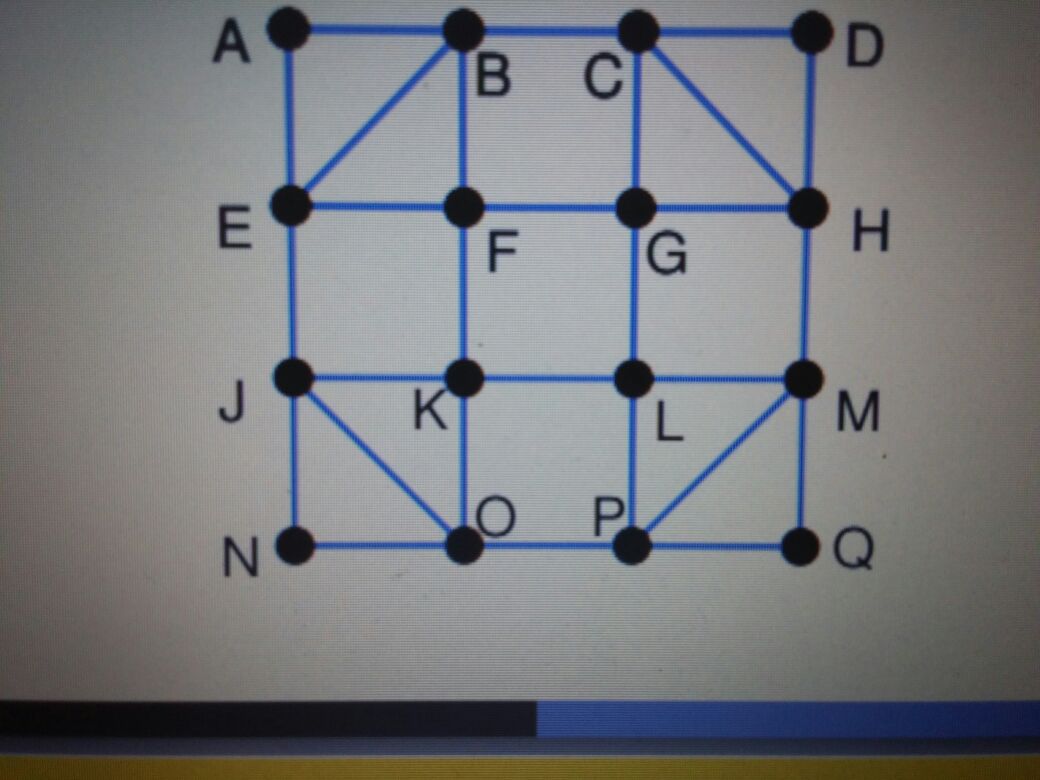 Yukarıdaki graf için Euler halkası ya da yolu hakkında karar veriniz, varsa Euler halkası algoritması ile analizini yapınız. (1-C grubu için)